Aus dem Jahresgutachten des „Sachverständigenrats zur Begutachtung der gesamtwirtschaftlichen Entwicklung“ 2019/ 2020 vom 19. 03. 2019: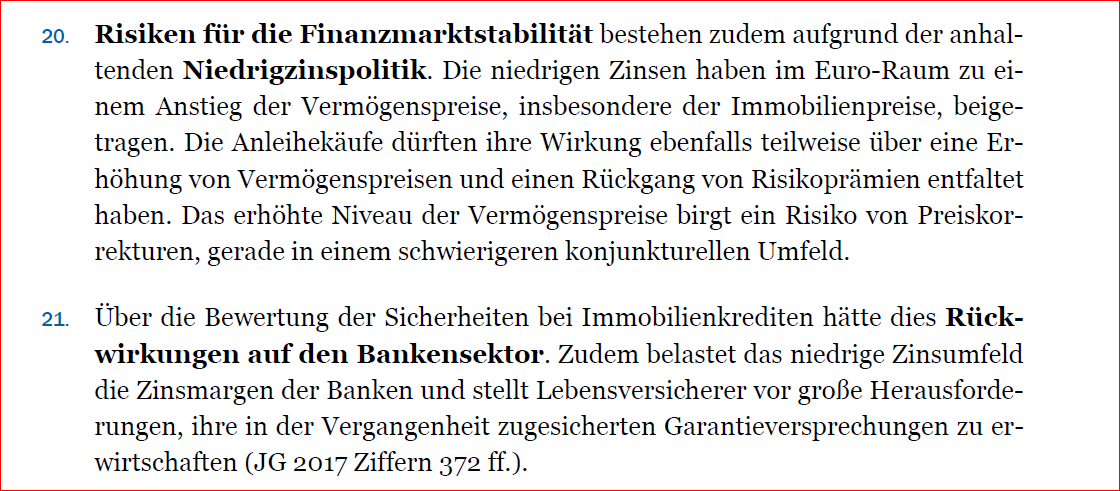 